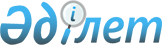 Об утверждении Правил расчета ставки арендной платы при передаче районного коммунального имущества в имущественный наем (аренду)
					
			Утративший силу
			
			
		
					Постановление Исатайского районного акимата Атырауской области от 19 января 2015 года № 5. Зарегистрировано Департаментом юстиции Атырауской области 10 февраля 2015 года № 3100. Утратило силу постановлением Исатайского районного акимата Атырауской области от 5 мая 2015 года № 84      Сноска. Утратило силу постановлением Исатайского районного акимата Атырауской области от 05.05.2015 № 84.

      В соответствии со статьями 31, 37 Закона Республики Казахстан от 23 января 2001 года "О местном государственном управлении и самоуправлении в Республике Казахстан", статьи 74 Закона Республики Казахстан от 1 марта 2011 года "О государственном имуществе", пунктом 50 Правил передачи государственного имущества в имущественный наем (аренду), утвержденного постановлением Правительства Республики Казахстан от 13 февраля 2014 года № 88 "Об утверждении Правил передачи государственного имущества в имущественный наем (аренду)" районный акимат ПОСТАНОВЛЯЕТ:

      1. Утвердить прилагаемые Правила расчета ставки арендной платы при передаче районного коммунального имущества в имущественный наем (аренду).

      2. Контроль за исполнением настоящего постановления возложить на заместителя акима района Утегалиева М.

      3. Настоящее постановление вступает в силу со дня государственной регистрации в органах юстиции и вводится в действие по истечении десяти календарных дней после дня его первого официального опубликования. Правила расчета ставки арендной платы при передаче районного коммунального имущества в имущественный наем (аренду)      1. 

Настоящие Правила расчета ставки арендной платы при передаче районного коммунального имущества в имущественный наем (аренду) (далее – Правила) разработаны в соответствии с пунктом 50 Правил передачи государственного имущества в имущественный наем (аренду), утвержденных постановлением Правительства Республики Казахстан от 13 февраля 2014 года № 88 "Об утверждении Правил передачи государственного имущества в имущественный наем (аренду)" и определяют порядок расчета ставки арендной платы при передаче районного коммунального имущества в имущественный наем (аренду).

      2. 

Расчет ставки годовой арендной платы при предоставлении в имущественный наем (аренду) объектов государственного нежилого фонда, находящихся на балансе районных коммунальных юридических лиц определяется на основании базовых ставок и размеров применяемых коэффициентов, учитывающих тип строения, вид нежилого помещения, степень комфортности, территориальное расположение, вид деятельности нанимателя, организационно-правовую форму нанимателя согласно приложению к настоящим Правилам и осуществляется по формуле:

      Ап = Рбс х S х Кт х Кк х Кск х Кр х Квд х Копф, где:

      Ап – ставка арендной платы объектов государственного нежилого фонда, находящихся на балансе районных коммунальных юридических лиц в год;

      Рбс – базовая ставка арендной платы за 1 квадратный метр, тенге в год;

      S – арендуемая площадь, квадратный метр;

      Кт - коэффициент, учитывающий тип строения;

      Кк - коэффициент, учитывающий вид нежилого помещения;

      Кск - коэффициент, учитывающий степень комфортности;

      Кр - коэффициент, учитывающий территориальное расположение;

      Квд - коэффициент, учитывающий вид деятельности нанимателя;

      Копф - коэффициент, учитывающий организационно-правовую форму нанимателя.

      3. 

Расчет ставки годовой арендной платы при предоставлении в имущественный наем (аренду) оборудования, автотранспортных средств и других непотребляемых вещей осуществляется по формуле:

      Ап = С х Nam /100 х Кп, где:

      Ап - ставка арендной платы за оборудование, транспортные средства и другие не потребляемые вещи в год;

      С - остаточная стоимость оборудования по данным бухгалтерского учета.

      При сдаче в имущественный наем (аренду) оборудования, транспортных средств и других непотребляемых вещей с начисленным износом 100 процентов остаточная стоимость принимается в размере 10 процентов от первоначальной (восстановительной) стоимости;

      Nam - предельные нормы амортизации в соответствии со статьей 120 Кодекса Республики Казахстан от 10 декабря 2008 года "О налогах и других обязательных платежах в бюджет" (Налоговый кодекс);

      Кп - понижающий коэффициент (применяется при износе оборудования, транспортных средств и других непотребляемых вещей более шестидесяти процентов - в размере 0,8, при предоставлении субъектам малого предпринимательства для организации производственной деятельности и развития сферы услуг населения, за исключением торгово-закупочной (посреднической) деятельности, - в размере 0,5).

      4. 

Расчет арендной платы при предоставлении в имущественный наем (аренду) по часам объектов государственного нежилого фонда, а также оборудования, автотранспортных средств и других непотребляемых вещей, находящихся на балансе районных коммунальных юридических лиц, осуществляется по следующей формуле:

      Ач=Ап/12/Д/24, где:

      Ач – ставка арендной платы за объекты государственного нежилого фонда, оборудование, транспортные средства и другие непотребляемые вещи, находящиеся на балансе районных коммунальных юридических лиц, в час;

      Ап – ставка арендной платы за объекты государственного нежилого фонда, оборудование, транспортные средства и другие непотребляемые вещи,

      находящиеся на балансе районных коммунальных юридических лиц, в год;

      Д – количество дней в месяце, в котором осуществляется передача объектов в имущественный наем.

       Базовая ставка и размеры применяемых коэффициентов, учитывающих тип строения, вид нежилого помещения, степень комфортности, территориальное расположение, вид деятельности нанимателя, организационно-правовую форму нанимателя

 
					© 2012. РГП на ПХВ «Институт законодательства и правовой информации Республики Казахстан» Министерства юстиции Республики Казахстан
				      Аким районаТ. СултанбековУтвержден постановлением акимата Исатайского района от 19 января 2015 года № 5Приложение к Правилам расчета ставки арендной платы при передаче районного коммунального имущества в имущественный наем (аренду)№

 Базовая ставка

 Базовая ставка

 Административно-территориальная единица

 Размер базовой ставки

 Исатайский район

 1,5 месячного расчетного показателя, установленного Законом Республики Казахстан о республиканском бюджете на соответствующий год

 №Вид коэффициентовРазмер коэффициента1Коэффициент, учитывающий тип строения (Кт):11.1 офисное1,011.2 производственное0,811.3 складское, гаражное, котельная0,611.4 спортивные сооружения (стадионы, спортивные залы)0,72Коэффициент, учитывающий вид нежилого помещения (Кк):22.1 отдельно стоящее строение1,022.2 встроено-пристроенная часть0,922.3 цокольная (полуподвальная)0,722.4 подвальная часть0,63Коэффициент, учитывающий степень комфортности (Кск):33.1 для помещений со всеми инженерно-техническими устройствами (электрическая энергия, канализация, водоснабжение, отопление) при отстутствии каких-либо видов коммуникаций уменьшается на 0,1 за каждый вид1,04Коэффициент, учитывающий территориальное расположение (Кр):44.1 для районного центра1,044.2 для сельских населенных пунктов0,55Коэффициент, учитывающий вид деятельности нанимателя (Квд):55.1 для расчетно-кассовых центров банков, Акционерное общество "Казпочта" для обслуживания населения (в зданиях коммунальных юридических лиц с ограниченным доступом применяется понижающий коэффициент - 0,5)2,055.2 для брокерской деятельности и оказания таможенных услуг, обменных пунктов и организаций деятельность которых связана с рынком ценных бумаг, страховых, инвестиционных компаний, нотариальных контор, адвокатских контор3,055.3 для организации торговли в зданиях общетий учебных заведений1,955.4 для организации общественного питания1,555.5 для организации услуг:55.5.1 среднего, технического, профессионального, послесреднего образования0,955.5.2 дошкольного образования0,855.6 для организации услуг в области здравоохранения, культуры и спорта1,055.7 для организации питания сотрудников, оказания бытовых услуг в зданиях коммунальных юридических лиц с пропускной системой (ограниченным доступом) а также для столовых, буфетов и общежитий учебных заведений0,555.8 для видов деятельности, за исключением видов деятельности, указанных в пунктах 5.1-5.7.1,96Коэффициент, учитывающий организационно-правовую форму нанимателя (Копф):66.1 для субъектов малого предпринимательства для организации производственной деятельности и развития сферы услуг населению, за исключением торгово-посреднической деятельности0,966.2 для акционерных обществ (товариществ с ограниченной ответственностью) пятьдесяти и более процентов акций (долей участия) и получающих не менее 90 процентов дохода от выполнения бюджетных программ, в случае предоставления письменного подтверждения государственного органа, осуществлляющего права владения и пользования государственным пакетом акций0,866.3 для благотворительных и общественных объединений, некоммерческих организаций0,566.4 для остальных1,0